Cyklobufet Na Štuperku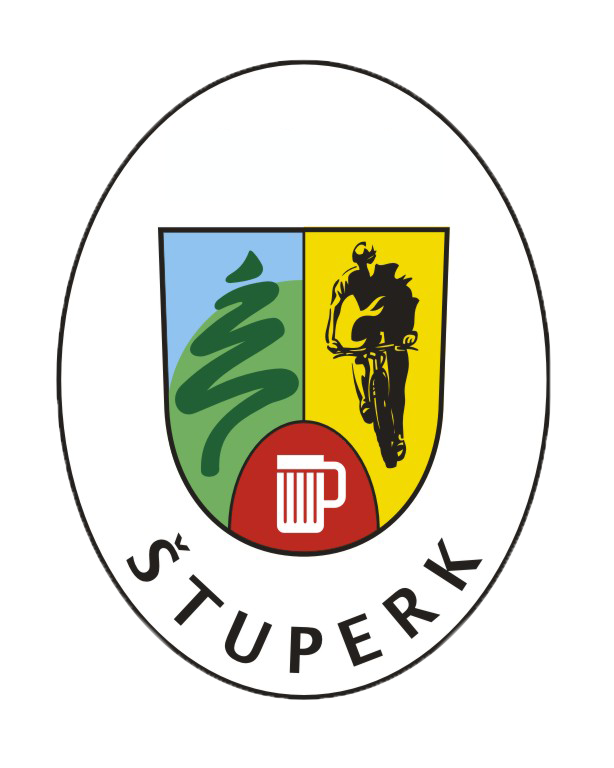 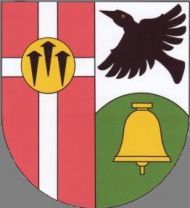 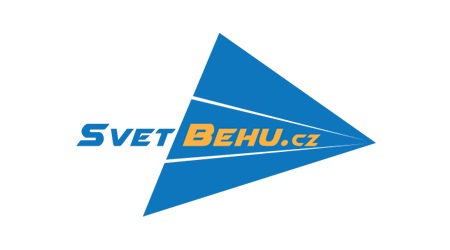 VÝSLEDKYIV. ročníku lesního běhu„DRSNÝ KROS OKOLO ŠTUPERKA“sobota 25. dubna 2015www.cyklobufet.czSPONZOŘI			OBEC CHOTÍKOV 			BUFET NA ŠTUPERKUChotíkov 316, 330 17 ChotíkovKVĚTINY MILT
V Homolkách 1, 312 00 PlzeňPEAL, a.s.
Rokycanská 1162/62, Plzeň, LobzyDESINSEKTA s.r.o.
Lindauerova 21, 301 00 PlzeňBAGMASTER s.r.o.Pod Košutkou 277/2, 32300 Plzeň, BolevecSALOMON BRAND STORERadčická 2, 301 00 PlzeňPropagace 		SVĚT BĚHU.CZwww.SvetBehu.cz PROPAGACE BOŘÍKBolzanova 4, 301 00 PlzeňPlyšáci 2006 a mladšíPlyšáci 2006 a mladšíPlyšáci 2006 a mladšíPlyšáci 2006 a mladšíPlyšáci 2006 a mladšíPlyšáci 2006 a mladšíPlyšáci 2006 a mladšípořadístart.číslojménopříjmenírok nar.oddílčas1.22DavidŠtulc20061:582.1Tomáš Holubec20062:023.35LukášČech20062:154.11MatyášMařík20062:165.12JanVaňourek20083:036.64MartinHauer20073:057.63MatějHauer20073:218.58AdamVoves20135:39Plyšačky 2006 a mladšíPlyšačky 2006 a mladšíPlyšačky 2006 a mladšíPlyšačky 2006 a mladšíPlyšačky 2006 a mladšíPlyšačky 2006 a mladšíPlyšačky 2006 a mladšípořadístart.číslojménopříjmenírok nar.oddílčas1.95TerezaKletečková20062:102.93BarboraLišková20052:123.87ZuzanaŠmákalová2008Sokol SG Plzeň Petřín2:284.5KateřinaHolubcová20082:325.69MarikaBejlková20072:466.100LucieHeclerová20072:567.48JulieBílková20093:018.91Anička Krejčí20103:129.59NatálieChvojková20093:4110.8KateřinaKletečková20094:0211.6NikolaŠímová20124:0912.68JasmínaJelani20114:31Žáci r. 2001 až 2005Žáci r. 2001 až 2005Žáci r. 2001 až 2005Žáci r. 2001 až 2005Žáci r. 2001 až 2005Žáci r. 2001 až 2005Žáci r. 2001 až 2005pořadístart.číslojménopříjmenírok nar.oddílčas1.73AdamHorník2001SCPL13:00Žačky r. 2001 až 2005Žačky r. 2001 až 2005Žačky r. 2001 až 2005Žačky r. 2001 až 2005Žačky r. 2001 až 2005Žačky r. 2001 až 2005Žačky r. 2001 až 2005pořadístart.číslojménopříjmenírok nar.oddílčas1.44Ivana Kvasničková2002Baník Stříbro16:152.53BarboraŠmákalová2005Sokol SG Plzeň Petřín16:173.56TerezaŠmákalová2001Sokol SG Plzeň Petřín16:504.14MichaelaMaříková200318:39Dorostenci 1998 až 2000Dorostenci 1998 až 2000Dorostenci 1998 až 2000Dorostenci 1998 až 2000Dorostenci 1998 až 2000Dorostenci 1998 až 2000Dorostenci 1998 až 2000pořadístart.číslojménopříjmenírok nar.oddílčas1.83VáclavČermák200032:11Dorostenky 1998 až 2000Dorostenky 1998 až 2000Dorostenky 1998 až 2000Dorostenky 1998 až 2000Dorostenky 1998 až 2000Dorostenky 1998 až 2000Dorostenky 1998 až 2000příjmenírok nar.oddílčasrok nar.oddílčas1.74JanaMužíková199916:022.81MarkétaVajcová200018:39Muži 1976 až 1997Muži 1976 až 1997Muži 1976 až 1997Muži 1976 až 1997Muži 1976 až 1997Muži 1976 až 1997Muži 1976 až 1997pořadístart.číslojménopříjmenírok nar.oddílčas1.92MartinŠmíd1980Střelka Brno22:182.94JakubJanoušek1991TTK Slavia Plzeň23:143.33JakubBílek1994Kralovice25:274.70MilanDudek1991Nový věk TT Trusnov25:485.54TomášKamarit1988KOS Plzeň25:566.98DavidLukáš1988Plzeň26:137.71MartinLes1979KOS Slavia Plzeň26:278.52DanČapek1991LK Škoda Plzeň27:289.30Jiří Němeček199128:0210.96PetrBílek197828:4411.60JanVáclavík1987KOS Plzeň29:1012.66MarekAudes1981IBIS hotel Plzeň29:3713.85JaroslavŠasch198930:0714.88TomášČerný198832:58Ženy 1981 až 1997Ženy 1981 až 1997Ženy 1981 až 1997Ženy 1981 až 1997Ženy 1981 až 1997Ženy 1981 až 1997Ženy 1981 až 1997pořadístart.číslojménopříjmenírok nar.oddílčas1.2PavlaZahálková1989Salomon11:502.89CarmenBeshirová1998Adidas Team12:273.61BarboraHlaváčová1992ŠURI Prachatice13:334.40KateřinaŠvarcová1988Nový věk TT Trusnov15:195.37DenisaMaňhalová198815:306.55MartinaMužíková199016:007.62.LucieRazýmová1984Cyklobufet17:31Veteránky I. 1971 až 1980Veteránky I. 1971 až 1980Veteránky I. 1971 až 1980Veteránky I. 1971 až 1980Veteránky I. 1971 až 1980Veteránky I. 1971 až 1980Veteránky I. 1971 až 1980pořadístart.číslojménopříjmenírok nar.oddílčas1.29PetraŠmákalová1977Sokol SG Pleň Petřín12:392.45DagmarVaňourková197620:02Veteránky II. 1970 a staršíVeteránky II. 1970 a staršíVeteránky II. 1970 a staršíVeteránky II. 1970 a staršíVeteránky II. 1970 a staršíVeteránky II. 1970 a staršíVeteránky II. 1970 a staršípořadístart.číslojménopříjmenírok nar.oddílčas1.84ZlataLukášková1968AC Falcon Rokycany14:312.75JandraZahálková1961Chlumčany KB15:253.15AlexandraŠafránková1968Tlučná s.r.o.15:274.50JanaNaxerová1966USK Plzeň15:365.97MartaŠroubková1961Marathon Plzeň TH16:146.13OlgaČervená1964BK Elán Zruč16:44Veteráni I. 1966 až 1975Veteráni I. 1966 až 1975Veteráni I. 1966 až 1975Veteráni I. 1966 až 1975Veteráni I. 1966 až 1975Veteráni I. 1966 až 1975Veteráni I. 1966 až 1975pořadístart.číslojménopříjmenírok nar.oddílčas1.82JanNěmec1971Spartak Strašice26:332.39PetrVeselý1973Squash club Plzeň26:493.78DušanMěšťánek1972333:35Veteráni II. 1956 až 1965Veteráni II. 1956 až 1965Veteráni II. 1956 až 1965Veteráni II. 1956 až 1965Veteráni II. 1956 až 1965Veteráni II. 1956 až 1965Veteráni II. 1956 až 1965pořadístart.číslojménopříjmenírok nar.oddílčas1.57MilanŠkarda1963AC Falcon Rokycany28:042.34KarelČerný1960RK Evropa31:033.51PavelHecler196435:12Veteráni III. 1955 a staršíVeteráni III. 1955 a staršíVeteráni III. 1955 a staršíVeteráni III. 1955 a staršíVeteráni III. 1955 a staršíVeteráni III. 1955 a staršíVeteráni III. 1955 a staršípořadístart.číslojménopříjmenírok nar.oddílčas1.80JosefLes1947TJ Maratonstav Úpice33:102.79VladimírTolar1940SV Stříbro41:01